Publicado en Aragón el 11/11/2019 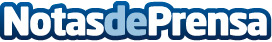 Aventura Ecuestre promueve el deporte y el ocio para personas con discapacidadLa iniciativa de la Fundación Deporte y Desafío y Fundación Jesús Serra, del Grupo Catalana Occidente, ha encontrado en Aragón el escenario perfecto para esta actividadDatos de contacto:Isabel91 541 68 46Nota de prensa publicada en: https://www.notasdeprensa.es/aventura-ecuestre-promueve-el-deporte-y-el Categorias: Sociedad Madrid Navarra Entretenimiento Solidaridad y cooperación Otros deportes http://www.notasdeprensa.es